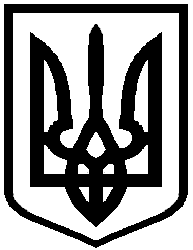 ВИКОНАВЧИЙ КОМІТЕТ ОБУХІВСЬКОЇ МІСЬКОЇ РАДИ КИЇВСЬКОЇ ОБЛАСТІРОЗПОРЯДЖЕННЯ № 285Відповідно до підпункту 5 пункту а статті 28, пункту 20 частини 4 статті 42 Закону України «Про місцеве самоврядування в Україні», постанови Кабінету Міністрів України від 11.05.2011 № 560 “ Про затвердження Порядку затвердження проектів будівництва і проведення їх експертизи ”, зі змінами внесеними постановою від 26.08.2015 №665, враховуючи зведений кошторисний розрахунок від 11 липня 2018 року наданий Товариством з обмеженою відповідальністю «Ремконт» з метою капітального ремонту прибудинкової пішохідної зони та автостоянки адмінбудівлі по вул.Малишка,6 в м.Обухів Київської області.Затвердити зведений кошторисний розрахунок на капітальний ремонт прибудинкової пішохідної зони та автостоянки адмінбудівлі по вул.Малишка,6 в м.Обухів Київської області, складений відповідно до вимог ДСТУ Б Д.11-1:2013 «Правила визначення вартості будівництва» в сумі – 298,268 тис.грн. (двісті девʼяносто вісім тисяч двісті шістдесят вісім гривень (додається).Вяхірєв М.О.від  11 липня 2018 рокуПро затвердження зведеного кошторисного розрахунку на капітальний ремонт прибудинкової пішохідної зони та автостоянки адмінбудівлі по вул.Малишка,6 в м.Обухів Київської області місто ОбухівМіський голова                           (підпис)О.М. Левченко